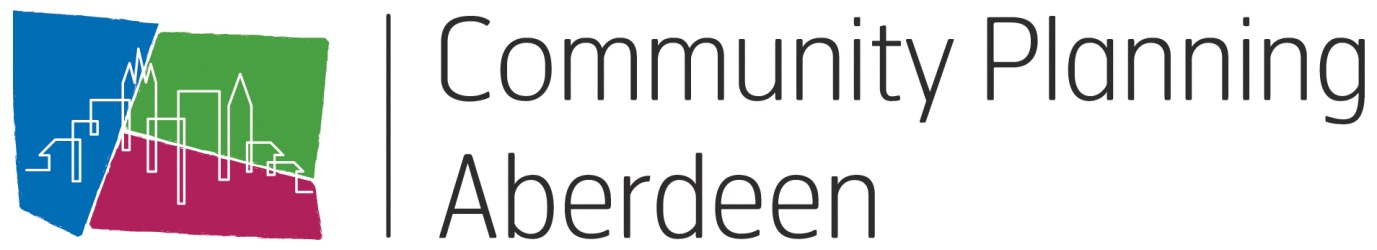 Meeting of Torry Locality Partnership Tuesday 19th April 20226pm-8pmAGENDA  Welcome and Introductions 					All Minutes of previous Meeting   					Fay Morrison Approval Actions Matters arising Northeast Collective 					10MinsGreyhope							Fiona (10Mins)Heat Network and Vital Energy				30 MinsHub UpdateElection HustingsBaxter Street GardenGlenbervie Road Garden Updates (Locality Plan, Police, Big Noise, Reports) AOCB